Muster-Gefährdungsbeurteilung Chemieunterricht an WaldorfschulenKlassenstufe: 		12. KlasseTitel des Versuchs: 	Magnesium, Calcium und Sauerstoff (5.2)Literatur:			Lehrbuch der phänomenologischen Chemie, Band 2, Seite 295Gefahrenstufe                  	Versuchstyp   Lehrer             SchülerGefahrstoffe (Ausgangsstoffe, mögliche Zwischenprodukte, Endprodukte)Andere Stoffe: Beschreibung der Durchführunga) Auf zwei Drahtnetzen mit Keramikeinsatz werden je ein kleines Häufchen Barium (entrindet) 	und Calcium (nicht anoxidiert) gelegt und mit der rauschenden Brennerflamme entzündet.b) Ein Stück Magnesiumband wird mit der Tiegelzange in die Brennerflamme gehalten (über einem Porzellanschälchen abbrennen lassen). Vorsicht: Nicht direkt in die Flamme schauen.c) Auf einem Papierbogen mischt man Magnesiumpulver und pulverisiertes Kaliumpermanganat im Verhältnis 4:3. Auf einer Schamotteplatte schüttet man ein kleines Häufchen dieses Gemisches auf und entzündet mit einer glühenden Eisennadel. (Vorsicht:  Hand mit einem Lederhandschuh schützen). Ergänzende HinweiseKeineEntsorgungshinweiseReste mit Wasser versetzen, filtrieren, wässrige Lösungen in den Sammelbehälter "Anorganische Abfälle (Salzabfälle)" geben, Feststoffe über den Hausmüll entsorgen.Mögliche Gefahren (auch durch Geräte)Sicherheitsmaßnahmen (gem. TRGS 500)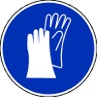 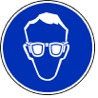 			Schutzbrille			SchutzhandschuheErsatzstoffprüfung (gem. TRGS 600)Durchgeführt; die Tätigkeitsbeschränkungen für Schülerinnen und Schüler bis Jahrgangsstufe 4 werden beachtet.AnmerkungenH228		Entzündbarer Feststoff.H251		Selbsterhitzungsfähig, kann sich selbst erhitzen; kann in Brand geraten.H261		In Berührung mit Wasser entstehen entzündbare Gase.H272		Kann Brand verstärken; Oxidationsmittel.H301		Giftig bei Verschlucken.H302		Gesundheitsschädlich bei Verschlucken.H314		Verursacht schwere Verätzungen der Haut und schwere Augenschäden.H315		Verursacht Hautreizungen.H318		Verursacht schwere Augenschäden.H319		Verursacht schwere Augenreizung.H332		Gesundheitsschädlich bei Einatmen.H335		Kann die Atemwege reizen.H410		Sehr giftig für Wasserorganismen, mit langfristiger Wirkung.EUH014		Reagiert heftig mit Wasser.P210		Von Hitze, heißen Oberflächen, Funken, offenen Flammen sowie anderen Zündquellenarten fernhalten.P220		Von Kleidung/brennbaren Materialien fernhalten/entfernt aufbewahren.P223		Keinen Kontakt mit Wasser zulassen.P231+232	Unter inertem Gas handhaben. Vor Feuchtigkeit schützen.P232		Vor Feuchtigkeit schützen.P241		Explosionsgeschützte elektrische Anlagen/Lüftungsanlagen/ Beleuchtungsanlagen verwenden.P261_s		Einatmen von Staub/Aerosol vermeiden.P273		Freisetzung in die Umwelt vermeiden.P280		Schutzhandschuhe/Schutzkleidung/Augenschutz/Gesichtsschutz tragen.P301+310	Bei Verschlucken: Sofort Giftinformationszentrum/Arzt anrufen.P302+352	Bei Berührung mit der Haut: Mit viel Wasser und Seife waschen.P304+340	Bei Einatmen: Die Person an die frische Luft bringen und für ungehinderte Atmung sorgen.P305+351+338	Bei Berührung mit den Augen: Einige Minuten lang vorsichtig mit Wasser ausspülen. Eventuell. vorhandene 		Kontaktlinsen nach Möglichkeit entfernen. Weiter ausspülen.P310		Sofort Giftinformationszentrum/Arzt anrufen.P370+378c	Bei Brand: Metallbrandpulver zum Löschen verwenden.P402+404	An einem trockenen Ort aufbewahren. In einem geschlossenen Behälter aufbewahren.P420		Von anderen Materialien entfernt aufbewahren.P501		Inhalt/Behälter örtlicher Sammelstelle für Sondermüll zuführen.Schule:Datum:				Lehrperson:					Unterschrift:Schulstempel:© Ulrich Wunderlin / Atelierschule Zürich / Erstelldatum: 26.02.2016______________________________________________________________________________NameSignalwortPiktogrammeH-SätzeEUH-SätzeP-SätzeAGW in mg m-3Magnesium(Pulver, phlegmatisiert)Gefahr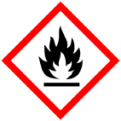 H228 H251 H261---P210 P231+232 P241 P280 P370+378c P420---Magnesium(Band)KeinesH228---P210 P370+378cCalcium(Späne)GefahrH261EUH014P223 P232 P402+404 P501---Barium(Stangen)Gefahr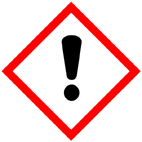 H228 H261 H315 H319 H335EUH014P210 P261_s P280 P302+352 P304+340 P305+351+338 ---KaliumpermanganatGefahr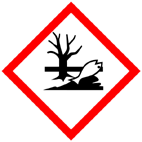 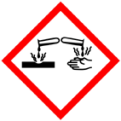 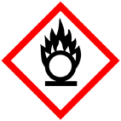 H272 H302 H314 H410---P210 P220 P273 P280 P305+351+338 P3100,5Calciumoxid(Reaktionsprodukt)GefahrH315 H318 H335---P261_s P280 P305+351+338---Bariumoxid(Reaktionsprodukt)Gefahr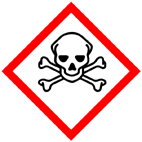 H301 H314 H332---P280 P301+310 P305+351+338 P310---Magnesiumoxid (Reaktionsprodukt)GefahrenJaNeinSonstige Gefahren und HinweiseDurch EinatmenXVorsicht beim Zünden des Magnesiumblitzlichts: Hand schützen, mit Sonnenbrille Augen schützen.Durch HautkontaktXVorsicht beim Zünden des Magnesiumblitzlichts: Hand schützen, mit Sonnenbrille Augen schützen.BrandgefahrXVorsicht beim Zünden des Magnesiumblitzlichts: Hand schützen, mit Sonnenbrille Augen schützen.ExplosionsgefahrXVorsicht beim Zünden des Magnesiumblitzlichts: Hand schützen, mit Sonnenbrille Augen schützen.Durch AugenkontaktXVorsicht beim Zünden des Magnesiumblitzlichts: Hand schützen, mit Sonnenbrille Augen schützen.